Ministero dell’InternoDipartimento per le Libertà Civili e l’Immigrazione FONDO EUROPEO PER L’INTEGRAZIONE DI CITTADINI DI PAESI TERZIAutodichiarazione ai fini della RendicontazioneAUTODICHIARAZIONE(AI SENSI DEGLI ARTT. 46/47 DPR 445/2000)Il/la sottoscritto/a      , Codice Fiscale      , in qualità di Legale Rappresentante del Beneficiario (inserire il nome del soggetto giuridico che si rappresenta), ai sensi della suindicata norma, consapevole delle responsabilità e delle conseguenze civili e penali previste in caso di dichiarazioni mendaci, con la presente DICHIARA(nel caso in cui si siano rendicontate spese relative ad attrezzature)le attrezzature prescelte sono indispensabili alla realizzazione del progetto;nel caso di leasing, locazione o affitto la soluzione prescelta è la meno costosa;le attrezzature non sono di uso quotidiano;l'acquisto delle attrezzature non è stato effettuato mediante altra sovvenzione nazionale o comunitaria;per le attrezzature acquistate prima della data di avvio del progetto o negli ultimi tre mesi di attuazione del medesimo la quota di ammortamento è stata calcolata sulla base della durata e della quota del loro utilizzo effettivo per il progetto.(nel caso in cui si siano rendicontate spese relative ad immobili)la locazione è pertinente con il progetto approvato e il suo costo non è sostenuto con altra sovvenzione nazionale o comunitaria. (nel caso in cui si siano rendicontate spese relative a subappalti)non sono state subappaltate attività relative alla gestione complessiva del progetto;non sono state subappaltate attività non necessarie per l’attuazione del progetto;gli onorari per consulenti/esperti non sono calcolati come percentuale del costo totale del progetto.(nel caso in cui si siano rendicontati costi indiretti)le spese rendicontate tra i costi indiretti:a) non sono state sostenute mediante altra sovvenzione nazionale o comunitaria;b) non includono costi imputati ad un’altra voce di bilancio del progetto;c) sono state effettivamente sostenute durante il periodo di ammissibilità delle spese del progetto.(relativamente ai giustificativi di spesa)tutte le spese inserite nella Domanda di Rimborso - Modello di rendicontazione delle spese effettivamente sostenute dal Beneficiario Finale - sono state sostenute esclusivamente per finalità strumentali alla realizzazione del progetto;tutti i documenti attestanti le spese sostenute, allegati alla domanda di rimborso, sono copie conformi alla documentazione agli atti del Beneficiario e archiviati secondo le modalità indicate nel Vademecum di Attuazione Beneficiari Finalii documenti giustificativi di spesa allegati alla presente domanda non sono stati utilizzati come tali in nessun altro Progetto né a valere sul Fondo in oggetto né su altri Fondi nazionali o comunitari.Tutte le forniture di beni e/o servizi previste in domanda di rimborso per l’attuazione del progetto       , finanziato a valere sul Programma Annuale      , Azione      , sono state regolarmente eseguite secondo le previsioni contrattuali.  tutti i documenti non caricati a sistema secondo quanto previsto dal vademecum e attestanti l’ammissibilità delle spese richieste a rimborso, sono agli atti del beneficiario.Data dell’apposizione della firma digitale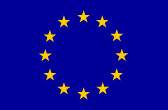 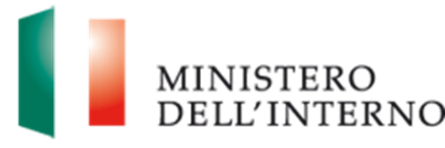 Beneficiario Titolo del progetto Codice identificativo di progettoPROG-     Azione e Programma Annualel'IVA relativa alle spese sostenute e rendicontate nel progetto non è effettivamente recuperabile da questo Soggetto Beneficiario.l'IVA relativa alle spese sostenute e rendicontate nel progetto è parzialmente recuperabile da questo Soggetto Beneficiario e che a tal riguardo si allega ulteriore dichiarazione con maggiori specifiche.vi sono ricavi riconducibili all'attività progettuale imputati con calcolo pro-rata al progetto.non vi sono stati ricavi riconducibili all'attività progettuale.